Le transport est autorisé    				Le transport n’est pas autorisé    
								Avis au transporteur		         
Firme: 							Nom du transporteur:Nom + signature:						Nom + signature:Transporteur:      	Date :      N° d’immatriculation :     	CONTROLE AVANT LE CHARGEMENT:1) ETAT DU  VEHICULE ( § 7.5.1)OK    NOK            1.pneus : état satisfaisant ? (usure manifeste, pneus lisses, déchirés, ayant un renflement ou toute déformation représentant un risque pour le roulage)          2.feux	(feux de route, de croisement, d’indicateurs de direction, de brouillard, de recul, de stop) : état de fonctionnement? état de propreté?                3.Bâche (véhicules bâchés): état des attaches de fixation ? la bâche est-elle fixée d’une façon satisfaisante aux points d’attache?             4.plancher: état de propreté: absence de résidus de matières dangereuses, d’humidité ?             5.plancher : état général : absence de déchirures, de trous, de clous ou boulons?             6.parois latérales : état général : bon? : hauteurs satisfaisantes? solidement fixées dans le support ?2) EQUIPEMENT DU VEHICULEOK   NOK         7.	Extincteurs (capacité, date de validité, scellé) ( § 8.1.4)        8.	Cale de roue ( § 8.1.5)        9.	2 signaux d’avertissement (feux clignotants ou triangles ou cônes) ( § 8.1.5)        10.	Panneaux orange ( § 8.1.3)        11.	équipements pour l’arrimage ( § 7.5.7)3) EQUIPEMENT CHAUFFEUR OK   NOK 	        12.	baudrier fluorescent (par membre de l’équipage)        13.	une paire de gants de protection (par membre de l’équipage)        14.	un équipement de protection des yeux (p.ex. lunettes de protection). (par membre de l’équipage)        15.	un appareil d'éclairage portatif ne présentant aucune surface métallique susceptible de produire des étincelles) (par membre de l’équipage)        16.	du liquide de rinçage pour les yeux :
non prescrit pour les numéros d’étiquette de danger 1, 1.4, 1.5, 1.6, 2.1, 2.2 et 2.3 :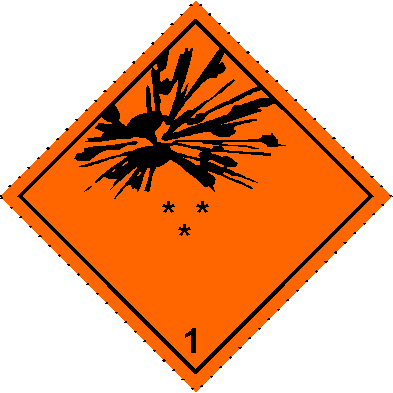 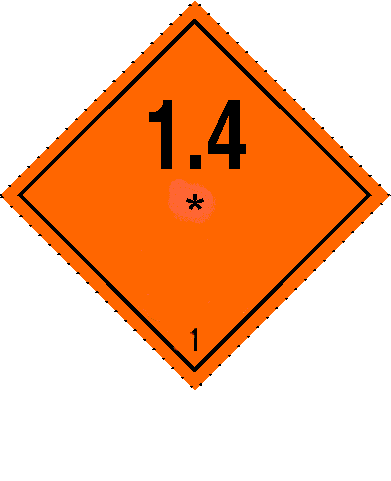 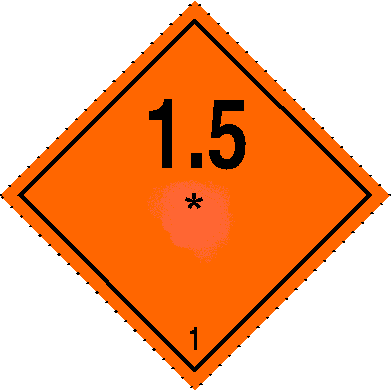 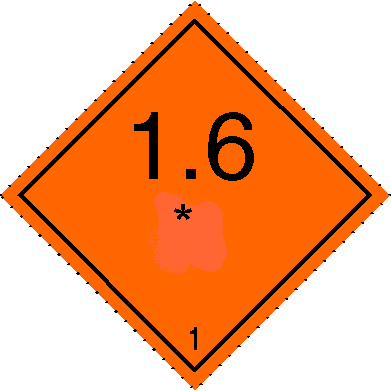 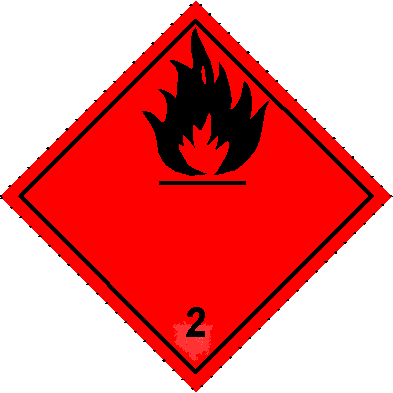 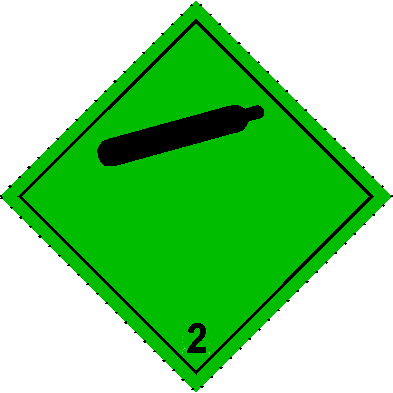 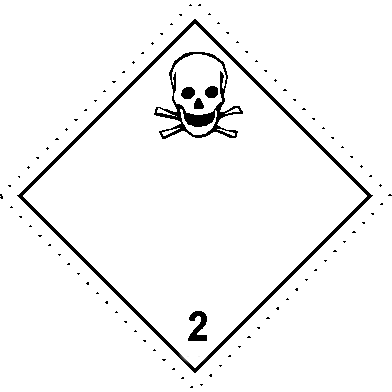         17.	un masque d’évacuation d’urgence : pour les numéros d’étiquette de danger 2.3 ou 6.1 :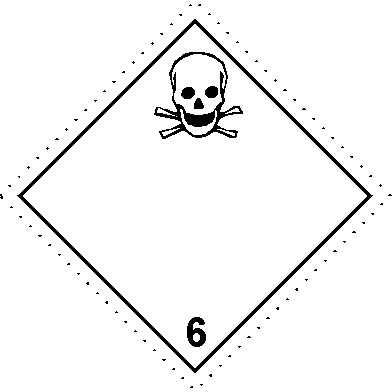        18.	une pelle ()       19.	une protection de plaque d’égout	pour les matières solides et liquides avec les numéros 		d’étiquette de danger         20.	un réservoir collecteur 	3, 4.1, 4.3, 8 et 9 :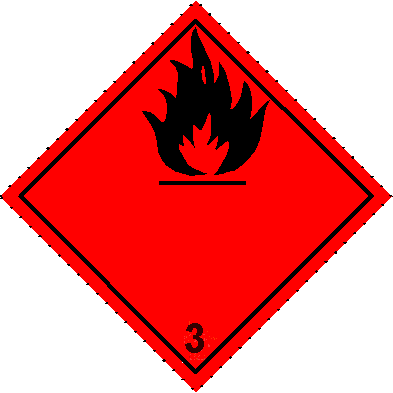 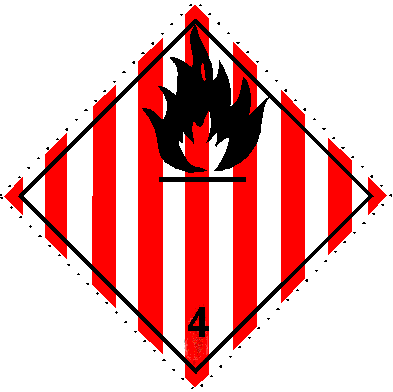 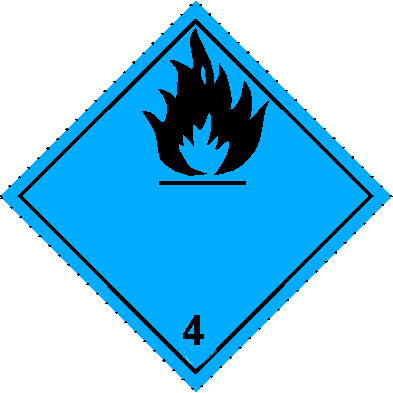 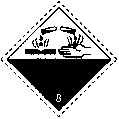 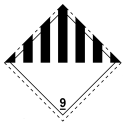 4) DOCUMENTS  ( § 8.1.2)OK   NOK         21.	Document de transport        22	Consignes écrites : langue(s) (§5.4.3)        23.	Certificat de formation ADR du chauffeur – date d’échéance        24.	Certificat de visite (A.R. 15-03-1968)        25.	Dérogation : copie du document5) EMBALLAGESOK   NOK         26	état général (absence de résidu, déformation, palettes endommagées) (§ 4.1.1.1)         27.	matière admise dans l’emballage (code UN)  (§ 4.1)        28.	numéro ONU ( § 5.2.1.1)        29.	étiquettes de danger + marque "matière dangereuse pour l’environnement" (§ 5.2.2)/LQ (§3.4)        29’	marquage en cas de transport en quantités limitées (§ 3.4)        30.	Taux de remplissage( § 4.1.1.4)        31.	GRV métallique, plastique rigide, composite :validité de l’épreuve d’étanchéité :2,5 ans ( § 6.5.4.14)        32.	fûts en plastique, GRV plastique rigide et composite durée d’utilisation = max. 5 ans ( § 4.1.1.15)Remarques:												CONTROLE AU CHARGEMENT6) VEHICULEOK   NOK         33.	Arrimage du chargement ( § 7.5.7.1)        34.	Code UN visible? ( § 6.1.3.1)        35.	Etiquettes et numéros UN visibles? ( § 5.2.1.2)	        36.	Interdiction de chargement en commun ( étiquettes n° 1,1.4,1.5,1.6)  ( § 7.5.2)        37.	Précautions relatives aux denrées alimentaires ( étiquettes 6.1, 6.2 + aliments) ( § 7.5.4)Remarques:												En cas de non-conformité avec les points 1 à 6, 10, 11, 23 et 24, le véhicule ne peut pas être chargé.En cas de non-conformité avec les points 7 à 9 et 12 à 20, la société de transport est contactée.